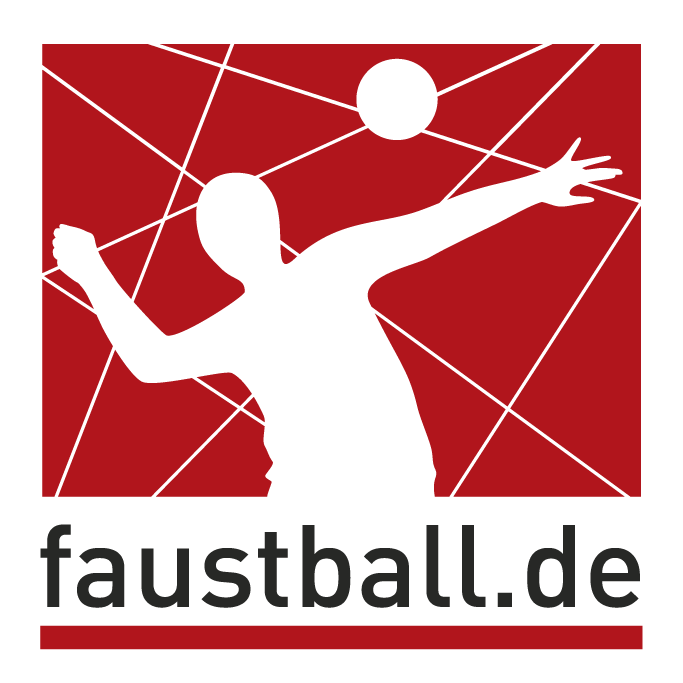 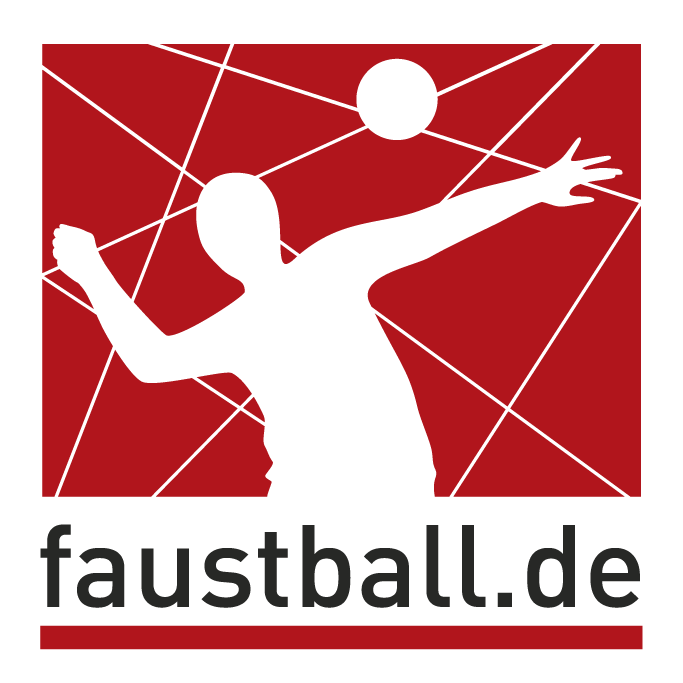 Faustball Deutschland e.V.im Deutschen Turner-BundSpielausschuß Koordinator  Senioren	          Wolfgang Eger      Jahnstraße 3	      		97340 Segnitz           	           Tel: 09332/4639         Mobil: 0160/2880994	wolfgang.eger@faustball.deA U S S C H R E I B U N GDeutsche Meisterschaft Hallenfaustball 2024  Männer 45Termin:	Samstag, 16. März 2024			09:30 Uhr	Sonntag,  17. März 2024			09:00 UhrVeranstalter:	Faustball Deutschland e.V. ( siehe oben )Ausrichter:	SV Moslesfehn				Sven Würdemann	Diedrich-Dannemann-Str. 240	26203 Wardenburg	Tel: 0176 – 99 47 43 47		dienstl.				Mobil: 				E-Mail :s.wuerdemann@telekom.deAustragungsort:	Sporthalle Am Querkanal	Diedrich-Dannemann-Str. 85	26203 Wardenburg	Tel.: Sven Würdemann   s. o.	Mitgliedschaft:		Die Mitgliedschaft der teilnehmenden Vereine in Faustball Deutschland ist zwingend erforderlich.Teilnahmeberechtigung:	Nach Nr. 4.4.5.2.1 (H) SpOF werden folgende Startplätze vergeben:	Nord 3  – Mitte 3  - Süd  3 – Ausrichter 1	Änderung je nach Meldungen möglichStart-/Spielberechtigung:	siehe https://faustball-liga.de/spielbetrieb//wettkampfbestimmungenMeldungen:	Die Meldebogen (https://faustball-liga.de/spielbetrieb/wettkampfbestimmungen) sind spätestens 2 Tage nach der Qualifikation an den Veranstalter und den Ausrichter zu mailen oder zu schicken. Straffreies Zurückziehen ist bis 15.02.2024 möglich.Meldegeld:		Das Meldegeld beträgt 105,00 Euro und ist  vor Beginn der Spiele auf das Konto Faustball Deutschland zu überweisen. (Kto-Nr. nachstehend)Jugendförderbeitrag:	Mannschaften ohne Jugendarbeit im Verein sind nur spielberechtigt, wenn sie vorab 100.- Euro entrichten oder bei der Regionalmeisterschaft entrichtet haben.	Bankverbindung:	Deutsche Faustball-Liga 		IBAN: DE67 2805 0100 0001 3435 57Schiedsgericht:	Örtlicher Schiedsgerichtsvorsitzender ist das zuständige Mitglied von Faustball Deutschland oder ein von Faustball Deutschland Beauftragter (Spielleitung).Einspruchsgebühr:	100.- EuroSchiedsrichter:	Werden vom zuständigen Mitglied von Faustball Deutschland oder dessen Beauftragten eingeladen und von der Spielleitung eingesetzt. Die Mannschaften stellen 2 Linienrichter und einen Anschreiber gem. Spielplan.Wettkampfbestimmungen:	Es gelten die Bestimmungen der SpOF und die Beschlüsse von Faustball Deutschland, sowie die Spielregeln des Internationalen Faustballverbandes (IFA) mit folgenden Abweichungen:	Spielmodus: 	richtet sich nach der Zahl der gemeldeten Mannschaften		Vorrunde 2 Sätze / Endrunde 2 Gewinnsätze	Timeout:	je Satz und Mannschaft eine Auszeit von 30 sec	Auswechslung:	nur bei eigener Angabe oder bei einer Spielunterbrechung durch den SchiedsrichterSpielkleidung:	Die Spieler treten in einheitlicher Spielkleidung an. Die Lobi-Hose gilt als kurze Hose.Spielgeräte:	Es sind nur die von Faustball Deutschland zugelassenen Spielgeräte erlaubt.Bälle:	Für jedes Spiel dürfen bis zu 3 Bälle vom gleichen Modell eines Herstellers aufgelegt werden.
Quartiere:	Selbstbuchung mit Unterstützung des AusrichtersDatenschutzerklärung:	Die Vereine werden darüber informiert, dass personenbezogene Daten der Spieler	an Faustball Deutschland und die örtliche Spielleitung weitergegeben werden.